令和６年度鹿児島県中学校総合体育大会           第３７回女子・第７３回男子　鹿児島県中学校駅伝競走大会　  　― ⑤ ―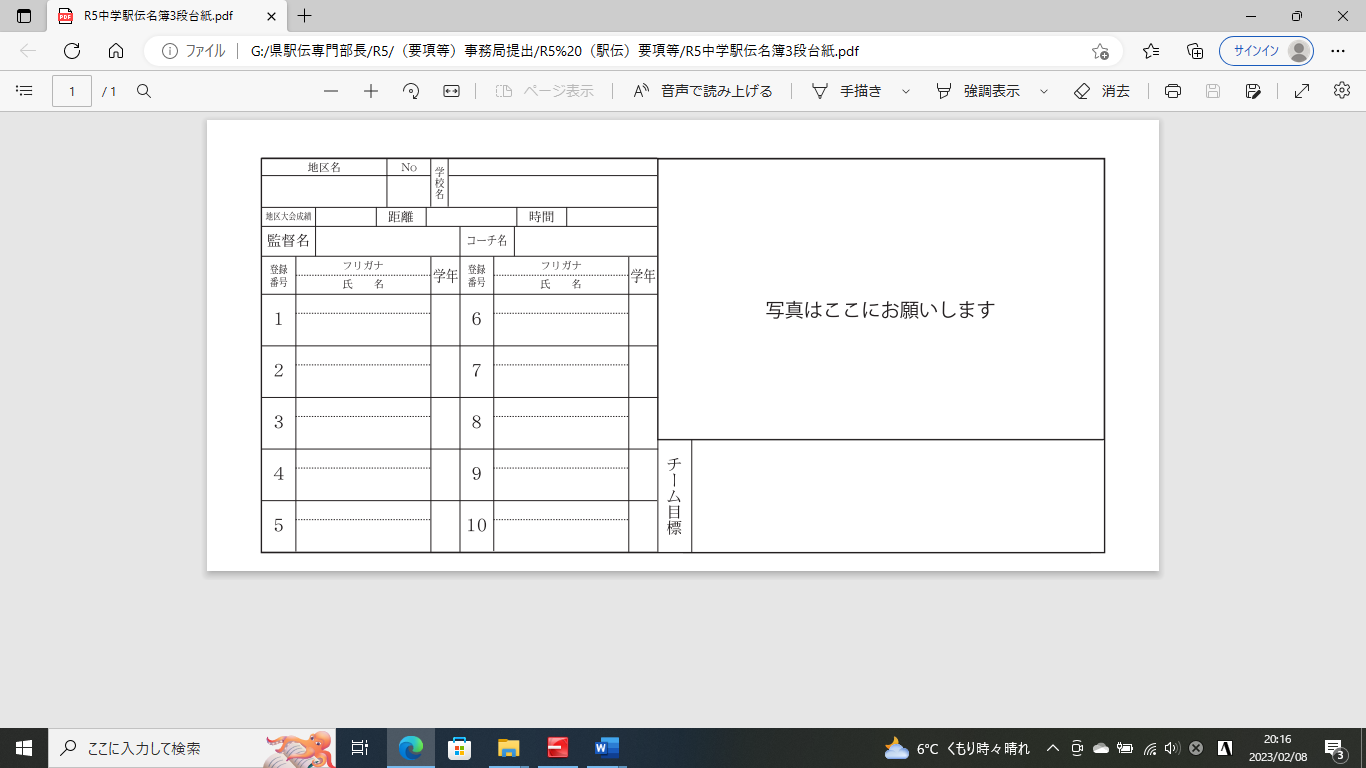 